INDICAÇÃO Nº 4629/2018Sugere ao Poder Executivo Municipal que verifique a possibilidade de melhorar a sinalização de trânsito na Avenida Lázaro Gonçalves de Oliveira defronte o Bloco Cerejeiras - Bosque das Árvores, principalmente no quarteirão do nº 530 no Parque Residencial do Lago.Excelentíssimo Senhor Prefeito Municipal, Nos termos do Art. 108 do Regimento Interno desta Casa de Leis, dirijo-me a Vossa Excelência para sugerir ao setor competente que verifique a possibilidade de melhorar a sinalização de trânsito na Avenida Lázaro Gonçalves de Oliveira defronte o Bloco Cerejeiras - Bosque das Árvores, principalmente no quarteirão do nº 530 no Parque Residencial do Lago.Justificativa:Fomos procurados por moradores da referida Avenida solicitando essa providencia, pois, segundo eles a falta de sinalização causa transtornos e riscos de acidente devido os veículos que trafegam em alta velocidade não respeitando a entrada e saída de moradores do condomínio. Plenário “Dr. Tancredo Neves”, em 04 de Outubro de 2018.José Luís Fornasari“Joi Fornasari”- Vereador -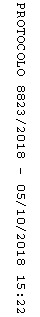 